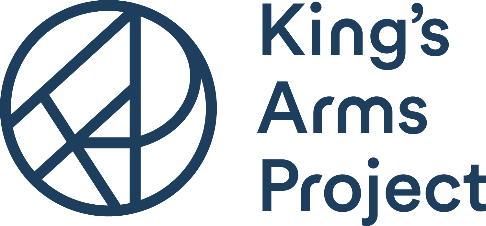 SUPPORTED ACCOMMODATION APPLICANT REFERRAL FORMPlease provide as much detail as possible when completing this form, as this will help us to assess whether King’s Arms Project’s Supported Accommodation is a suitable place for the named applicant to live.  It is vital that you answer all questions (or provide reasons for those you cannot answer).  A lack of detail may lead to delays in processing the application.We will process your personal information in accordance with our Privacy Policy and our obligations under applicable data protection laws and regulations. The data collected in this form will be used solely for the purpose of considering your suitability for accommodation with King’s Arms Project and will not be used for any other purpose. If you successfully secure accommodation with us, we will hold this information on file for six years and then it will be destroyed. If you are unsuccessful, your data will be held for one year and then it will be destroyed.Date of referral:Supported Accommodation ServiceSupported Accommodation ServicePlease select the service the applicant is applying for.Please select the service the applicant is applying for. Move-On Housing No Recourse AccommodationEligibility CriteriaTo qualify for housing with King’s Arms Project, the applicant must meet the eligibility criteria listed below. Living as a single person. Aged between 18 and 65. Homeless or at risk of imminent homelessness. Willing to engage with support and abide by house rules and license agreement.Your DetailsYour DetailsForename(s):Surname:Current Address:Post Code:Date of Birth:Nationality:Gender identity:Sexual Orientation:Disability:Contact Telephone Number:Contact Telephone Number Two:E-mail:National Insurance Number:Advocate or Referrer Details (if applicable)Advocate or Referrer Details (if applicable)First Name:Surname:Address:Post Code:Contact Telephone Number:Contact Telephone Number Two:E-mail:Relationship to Applicant:Contact in case of emergency or if we cannot contact youContact in case of emergency or if we cannot contact youName:Telephone Number:E-mail Address:What is your immigration status?What is your immigration status?What is your immigration status?What is your immigration status?What is your immigration status?What is your immigration status? UK national EU Pre-settled status EU settled status No current status No current status No current statusDo you need an interpreter at your interview?Do you need an interpreter at your interview?Do you need an interpreter at your interview?Do you need an interpreter at your interview?YesNoIf yes, please specify which language you require:If yes, please specify which language you require:If yes, please specify which language you require:If yes, please specify which language you require:If yes, please specify which language you require:If yes, please specify which language you require:Do you require any special arrangements at the interview, due to a disability or a medical condition?Do you require any special arrangements at the interview, due to a disability or a medical condition?Do you require any special arrangements at the interview, due to a disability or a medical condition?Do you require any special arrangements at the interview, due to a disability or a medical condition?  YesNoIf yes, please provide details:If yes, please provide details:If yes, please provide details:If yes, please provide details:If yes, please provide details:If yes, please provide details:Local ConnectionLocal ConnectionLocal ConnectionLocal ConnectionHow long have you lived in Bedford?Do you have any family in Bedford?Do you work in Bedford?Details:King’s Arms Project’s Move-On Housing is open to applications from out of area, but there are some restrictions for No Recourse Accommodation around localityKing’s Arms Project’s Move-On Housing is open to applications from out of area, but there are some restrictions for No Recourse Accommodation around localityKing’s Arms Project’s Move-On Housing is open to applications from out of area, but there are some restrictions for No Recourse Accommodation around localityKing’s Arms Project’s Move-On Housing is open to applications from out of area, but there are some restrictions for No Recourse Accommodation around localityHousing HistoryHousing HistoryHousing HistoryHousing HistoryHousing HistoryHousing HistoryHousing HistoryHousing HistoryYour current place of stayYour current place of stayYour current place of stayYour current place of stayYour current place of stayYour current place of stayYour current place of stayYour current place of stayStreet HomelessStreet HomelessStreet HomelessSocial services Accommodation/CareSocial services Accommodation/CarePrisonPrisonPrivate RentedHostelHostelHostelSofa SurfingSofa SurfingLiving with familyLiving with familyLiving with FriendsOther:Other:Other:Please provide a complete history where you have lived over the last 5 years. Please include temporary housing, hospital admissions, prison sentences, homelessness etc. For ‘Type of accommodation’ please specify (private rental, B&B, staying with friends, living with family, hostel, hospital, prison, local authority, housing association etc.)Please provide a complete history where you have lived over the last 5 years. Please include temporary housing, hospital admissions, prison sentences, homelessness etc. For ‘Type of accommodation’ please specify (private rental, B&B, staying with friends, living with family, hostel, hospital, prison, local authority, housing association etc.)Please provide a complete history where you have lived over the last 5 years. Please include temporary housing, hospital admissions, prison sentences, homelessness etc. For ‘Type of accommodation’ please specify (private rental, B&B, staying with friends, living with family, hostel, hospital, prison, local authority, housing association etc.)Please provide a complete history where you have lived over the last 5 years. Please include temporary housing, hospital admissions, prison sentences, homelessness etc. For ‘Type of accommodation’ please specify (private rental, B&B, staying with friends, living with family, hostel, hospital, prison, local authority, housing association etc.)Please provide a complete history where you have lived over the last 5 years. Please include temporary housing, hospital admissions, prison sentences, homelessness etc. For ‘Type of accommodation’ please specify (private rental, B&B, staying with friends, living with family, hostel, hospital, prison, local authority, housing association etc.)Please provide a complete history where you have lived over the last 5 years. Please include temporary housing, hospital admissions, prison sentences, homelessness etc. For ‘Type of accommodation’ please specify (private rental, B&B, staying with friends, living with family, hostel, hospital, prison, local authority, housing association etc.)Please provide a complete history where you have lived over the last 5 years. Please include temporary housing, hospital admissions, prison sentences, homelessness etc. For ‘Type of accommodation’ please specify (private rental, B&B, staying with friends, living with family, hostel, hospital, prison, local authority, housing association etc.)Please provide a complete history where you have lived over the last 5 years. Please include temporary housing, hospital admissions, prison sentences, homelessness etc. For ‘Type of accommodation’ please specify (private rental, B&B, staying with friends, living with family, hostel, hospital, prison, local authority, housing association etc.)Date fromDate toAddressAddressType of accommodationType of accommodationReason for leavingReason for leavingDo you currently owe any rent arrears?YesNoIf yes, please provide details about how much is owed, when you owe them from and if there is a repayment plan in place.Have you ever been evicted from a property?YesNoIf yes, please provide details:If yes, please provide details:If yes, please provide details:ID and IncomeID and IncomeID and IncomeID and IncomeDo you have any form of ID?YesNoNoIf yes, please provide details?If yes, please provide details?If yes, please provide details?If yes, please provide details?Are you currently in receipt of benefits?YesNoWaiting to hearIf yes, which benefits are you receiving or waiting to hear about?If yes, which benefits are you receiving or waiting to hear about?If yes, which benefits are you receiving or waiting to hear about?If yes, which benefits are you receiving or waiting to hear about?Are you currently employed?YesNoNoIf yes, what is your job? If yes, what is your job? If yes, what is your job? If yes, what is your job? CultureCultureCultureDo you have particular requirements that King’s Arms Project may need to consider based on your culture, gender or physical ability?YesNoIf yes, please provide details:If yes, please provide details:If yes, please provide details:Drugs and AlcoholDrugs and AlcoholDrugs and AlcoholHave you previously, or are you currently, using drugs?YesNoPlease give details (including type of drugs, quantity, frequency of use, timescale, motivation to change, triggers to use):Please give details (including type of drugs, quantity, frequency of use, timescale, motivation to change, triggers to use):Please give details (including type of drugs, quantity, frequency of use, timescale, motivation to change, triggers to use):Are you currently subject to a Drug Rehabilitation Requirement?YesNoIf yes, please provide details:If yes, please provide details:If yes, please provide details:Have you previously, or are you currently, misusing alcohol?YesNoPlease give details (including type of alcohol consumed, quantity, frequency of use, timescale, motivation to change, triggers to use):Please give details (including type of alcohol consumed, quantity, frequency of use, timescale, motivation to change, triggers to use):Please give details (including type of alcohol consumed, quantity, frequency of use, timescale, motivation to change, triggers to use):Are you currently receiving any drug or alcohol treatment?YesNoIf yes, please provide details:Physical and Mental HealthPhysical and Mental HealthPhysical and Mental HealthHave you previously, or are you currently, experiencing mental health concerns?YesNoIf yes, please provide details:If yes, please provide details:If yes, please provide details:Have you previously, or are you currently, receiving any mental health treatment?YesNoIf yes, please provide details:If yes, please provide details:If yes, please provide details:Have you previously, or are you currently, self-harming or contemplating suicide?YesNoIf yes, please provide details:If yes, please provide details:If yes, please provide details:Do you have any injuries, illnesses, or physical health concerns?YesNoIf yes, please provide details:If yes, please provide details:If yes, please provide details:Are you currently taking any medications?YesNoIf yes, please provide details:If yes, please provide details:If yes, please provide details:ViolenceViolenceViolenceHave you previously been attacked or experienced violence from another person?YesNoIf yes, please provide details:If yes, please provide details:If yes, please provide details:Have you ever been involved in a fight or violence toward another person?YesNoIf yes, please provide details:If yes, please provide details:If yes, please provide details:Are you currently subject to an Anti-Social Behaviour Order (ASBO)?YesNoIf yes, please provide details:If yes, please provide details:If yes, please provide details:Have you previously, or are you currently, experiencing Anger Management issues?YesNoIf yes, please provide details:If yes, please provide details:If yes, please provide details:Personal well-beingPersonal well-beingPersonal well-beingHave you previously, or are you currently, experiencing an eating disorder?YesNoIf yes, please provide details:If yes, please provide details:If yes, please provide details:Have you previously, or are you currently, suffering from any difficult or traumatic life circumstances?YesNoIf yes, please provide details:If yes, please provide details:If yes, please provide details:Do you suffer from any learning difficulties?YesNoIf yes, please provide details:If yes, please provide details:If yes, please provide details:Have you previously, or are you currently, experiencing problems with memory loss?YesNoIf yes, please provide details:If yes, please provide details:If yes, please provide details:Have you previously, or are you currently, experiencing any gambling concerns?YesNoIf yes, please provide details:If yes, please provide details:If yes, please provide details:Convictions and OffencesConvictions and OffencesConvictions and OffencesConvictions and OffencesConvictions and OffencesConvictions and OffencesDo you currently have any cases pending or have any previous convictions?Do you currently have any cases pending or have any previous convictions?Do you currently have any cases pending or have any previous convictions?Do you currently have any cases pending or have any previous convictions?YesNoNature of offenceDate of convictionSentence receivedOngoing restrictionsOngoing restrictionsOngoing restrictionsDo you currently have any cautions in place?Do you currently have any cautions in place?Do you currently have any cautions in place?Do you currently have any cautions in place?YesNoPlease provide details:Please provide details:Please provide details:Please provide details:Please provide details:Please provide details:Have you ever been charged with a Sexual offence?Have you ever been charged with a Sexual offence?Have you ever been charged with a Sexual offence?Have you ever been charged with a Sexual offence?YesNoPlease provide details:Please provide details:Please provide details:Please provide details:Please provide details:Please provide details:Have you ever been charged with an Arson offence?Have you ever been charged with an Arson offence?Have you ever been charged with an Arson offence?Have you ever been charged with an Arson offence?YesNoPlease provide details:Please provide details:Please provide details:Please provide details:Please provide details:Please provide details:Are you currently subject to MAPPA arrangements?Are you currently subject to MAPPA arrangements?Are you currently subject to MAPPA arrangements?Are you currently subject to MAPPA arrangements?YesNoPlease provide details:Please provide details:Please provide details:Please provide details:Please provide details:Please provide details:Other Professionals you have contact with:Other Professionals you have contact with:Other Professionals you have contact with:Other Professionals you have contact with:ProfessionalNameAddress/Telephone No.Reason for ContactGPSocial WorkerProbation OfficerSupport WorkerOther ProfessionalProfessional RefereeProfessional RefereeName:Job Title:Contact Address:Post Code:Telephone Number:Email:Relationship:Length of time known:Personal RefereePersonal RefereeName:Job Title:Contact Address:Post Code:Telephone Number:Email:Relationship:Length of time known:I confirm that the details given on this form are a true and accurate record of my current circumstances. I understand that false information may result in the application being refused or a licence being withdrawn.I confirm that the details given on this form are a true and accurate record of my current circumstances. I understand that false information may result in the application being refused or a licence being withdrawn.Applicant Signature:Date:Please return the completed form to:accommodation@kingsarmsproject.orgORSupported Accommodation Referrals,King’s Arms Project, King’s House, 245 Ampthill Road, Bedford, MK42 9AZ.(01234) 350900